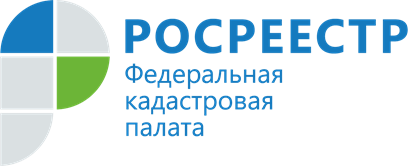 Идет регистрация участников круглого стола по вопросам предоставления услуг Росреестра. Успейте присоединиться.10 марта 2021 года с 11.00 до 13.00 состоится круглый стол по вопросам предоставления услуг Росреестра: «Новые возможности в условиях цифровизации».Приглашаем всех представителей профессионального риэлтерского сообщества, застройщиков, представителей финансово-кредитных организаций и других заинтересованных лиц принять онлайн участие в мероприятии.Спикерами круглого стола выступят руководитель Управления Росреестра по Ростовской области Сергей Третьяков, директор Кадастровой палаты по Ростовской области Александр Савченко и директор областного Уполномоченного МФЦ Алексей Алехин.В рамках круглого стола будут освещены вопросы:- об особенностях оформления услуг Росреестра в электронном виде с использованием личного кабинета на официальном интернет-портале Росреестра;- о возможности получения услуг Росреестра через МФЦ вне зависимости от места нахождения объекта недвижимого имущества;- о перечне дополнительных услуг, оказываемых Кадастровой палатой;- о порядке предоставления услуг Кадастровой палаты по выдаче электронных подписей;- о порядке предоставления услуг Кадастровой палаты по платному выездному обслуживанию заявителей;- о способах и особенностях предварительной записи в МФЦ города Ростова- на- Дону и Ростовской области.Для участия в мероприятии всем участникам необходимо в срок до 9.00 10 марта 2021 года пройти регистрацию на официальном сайте Leader-ID по адресу: https://leader-id.ru/ и «Подать заявку» на участие по ссылке: 
https://leader-id.ru/events/183980. 